DéfinitionOn parle de la pollution de l’air  quand la composition de l’air est altérée par d’autres substances étrangères, solides, liquides ou gazeuses pouvant nuire à la santé humaine et à l'environnementSources  de pollution de l’air Sources naturelles :les tempêtes  de sable ou de poussière : le vent transporte de la poussière, des particules  en suspensionles incendies : produisent  des gaz toxiques.les volcans :   émettent des cendres et des gaz tels que le dioxyde de soufre, le méthane, le monoxyde de carbone, le dioxyde de carbone et le chlorure d'hydrogèneAutres sources Moyens de transport : voiture, camion, avion utilisent de grand quantité des carburants, sources importante de pollution,Activités industrielles : les raffineries du pétrole, cimenteries,  production d’engrais, produisent de la fumée, des oxydes d’azote et  des  oxydes de soufre, qui contribuent  à la formation des pluies acide.Activités domestiques : les chauffages au bois, ou à gaz, produisent de la fumée et des gaz toxiques.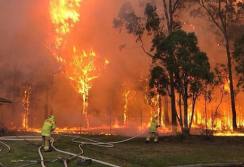 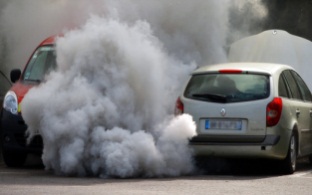 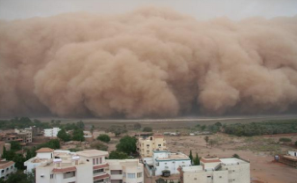 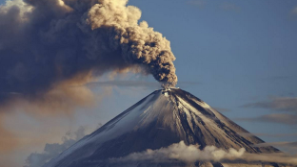 risques de pollution sur  la santéLe monoxyde de carbone : sensation de fatigue  et affecte  le système nerveux et respiratoire et circulatoireLe dioxyde de carbone : cause des difficultés respiratoires, une sensation d’asphyxie avec une bronchite et une irritation de la gorge.Le dioxyde d’azote : provoque une irritation de la muqueuse des voies nasales, des voies respiratoires et des muqueuses des yeux et affecte les poumons.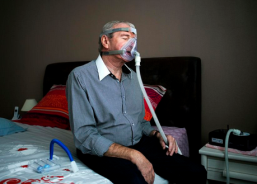 risques de pollution sur  l’environnementLe réchauffement de la planète est dû à une augmentation de la température atmosphérique et notamment à une augmentation des taux de dioxyde de carbone, de méthane, des oxydes d’azote, des chlorofluorocarbures et de monoxyde de carbone dans l’air.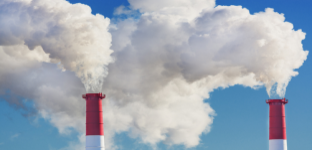 Réduire les risques de pollution de l'airPlanification urbaine et environnementale appropriée pour les villes et les villages.Construction de réseaux d'égouts et de routes.Construction de zones industrielles en dehors des zones résidentielles.Traitement  et  recyclage appropriée des déchets  solides, liquides et gazeux avant leur élimination, qui réduisant ainsi les émissions gazeuses nocives.Boisement: Planter des arbres et créer des espaces verts à l'intérieur et à l'extérieur des villes en raison de leur rôle important dans la purification de l'air des substances en suspension.Utilisation de l'énergie renouvelable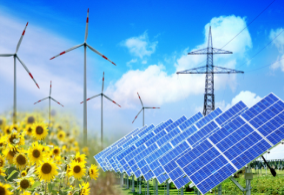 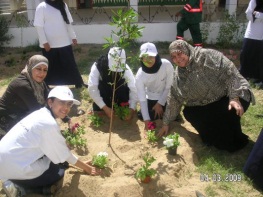 Importance de préserver l'environnementConsiste à initier  la population sur l’importance de la protection de l’environnement par des campagnes de sensibilisation  sur la défense  contre de la pollution de l’air (tv, journaux, associations, établissements d’enseignement …)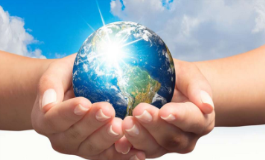 